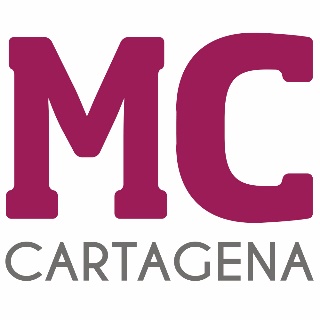 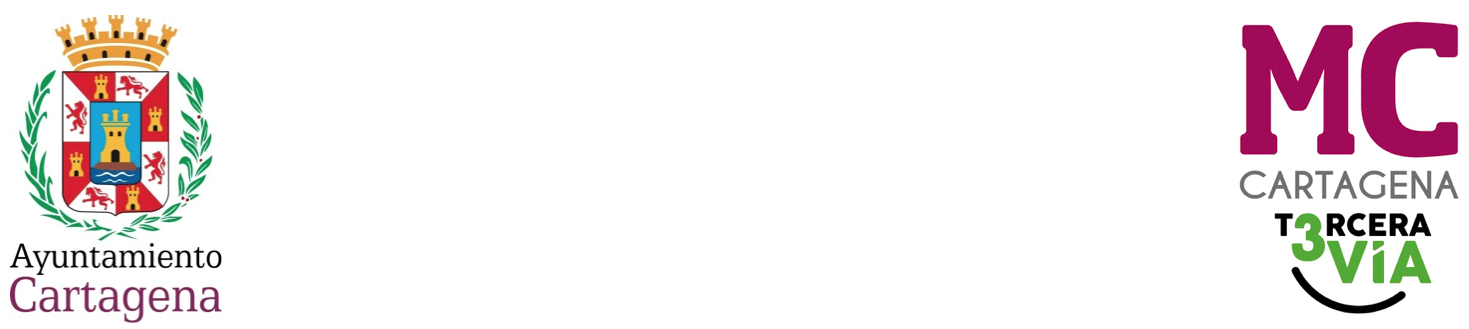 PREGUNTA PARA RESPUESTA ESCRITA QUE PRESENTA JESÚS GIMÉNEZ GALLO, CONCEJAL DEL GRUPO MUNICIPAL MC CARTAGENA, SOBRE ‘CONSUMO ELÉCTRICO MUNICIPAL’¿Qué cantidad ha pagado el Ayuntamiento mensualmente por media y baja tensión cada mes desde abril de 2022 y qué diferencia hay en cada mes con el mismo del año anterior?			      En Cartagena, a 20 de septiembre de 2022Fdo. José López Martínez					Fdo. Jesús Giménez GalloConcejal-Portavoz Grupo Municipal MC                      Concejal Grupo Municipal MCA LA ALCALDÍA – PRESIDENCIA DEL EXCMO. AYUNTAMIENTO DE CARTAGENA